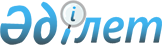 О внесении изменений и дополнения в Указ Президента Республики Казахстан от 24 октября 2001 года N 713
					
			Утративший силу
			
			
		
					Указ Президента Республики Казахстан от 14 февраля 2005 года N 1519. Утратил силу Указом Президента Республики Казахстан от 18 июня 2009 года № 829



      



Сноска. Утратил силу Указом Президента РК от 18.06.2009 


 № 829 


.




      ПОСТАНОВЛЯЮ:





      1. Внести в 
 Указ 
 Президента Республики Казахстан от 24 октября 2001 года N 713 "О Государственной комиссии по вопросам разграничения полномочий между уровнями государственного управления и совершенствования межбюджетных отношений" (САПП Республики Казахстан, 2002 г., N 6, ст. 39) следующие изменения и дополнение:



 



      приложение к вышеназванному Указу изложить в новой редакции согласно приложению к настоящему Указу;



 



      в Положении о Государственной комиссии по вопросам разграничения полномочий между уровнями государственного управления и совершенствования межбюджетных отношений, утвержденном вышеназванным Указом:



 



      в подпункте 2) пункта 7 слово "заместитель" заменить словом "заместители";



 



      пункт 9 после слова "выполняет" дополнить словами "определенный председателем".




      2. Настоящий Указ вступает в силу со дня подписания.


      Президент




  Республики Казахстан


ПРИЛОЖЕНИЕ        



к Указу Президента   



Республики Казахстан  



от 14 февраля 2005 года



N 1519         

ПРИЛОЖЕНИЕ       



к Указу Президента  



Республики Казахстан  



от 24 октября 2001 года



N 713          




СОСТАВ




Государственной комиссии по вопросам разграничения




полномочий между уровнями государственного управления




и совершенствования межбюджетных отношений


Ахметов                  - Премьер-Министр Республики Казахстан,



Даниал Кенжетаевич         председатель

Есимов                   - Заместитель Премьер-Министра Республики



Ахметжан Смагулович        Казахстан, заместитель председателя

Жумабеков                - Министр юстиции Республики Казахстан,



Оналсын Исламович          заместитель председателя

Келимбетов               - Министр экономики и бюджетного



Кайрат Нематович           планирования Республики Казахстан,



                           заместитель председателя


члены Комиссии:


Алиев                    - директор департамента экономики и



Жанабай Ракышович          бюджетного планирования Акмолинского



                           областного акимата

Ахаев                    - секретарь Восточно-Казахстанского



Василий Иванович           областного маслихата (по согласованию)

Ахметов                  - аким Романовского сельского округа



Габдул Есенбекович         Целиноградского района Акмолинской



                           области

Бексейтов                - аким Белогорского сельского округа



Алтынбек Климович          Чингирлауского района Западно-



                           Казахстанской области

Букенов                  - первый заместитель акима города Алматы



Кайрат Ахмадиевич

Бурлаков                 - председатель Комитета по вопросам



Леонид Николаевич          регионального развития и местному



                           самоуправлению Сената Парламента



                           Республики Казахстан (по согласованию)

Бурлаченко               - заместитель акима Южно-Казахстанской



Светлана Николаевна        области

Имантаев                 - государственный инспектор Государственной



Ермек Жетписбаевич         инспекции Управления организационно-



                           контрольной работы и кадровой политики



                           Администрации Президента Республики



                           Казахстан

Коржова                  - вице-министр экономики и бюджетного



Наталья Артемовна          планирования Республики Казахстан

Косжанов                 - главный инспектор Отдела социально-



Турехан Бекболович         экономического анализа Управления



                           экономической политики Администрации



                           Президента Республики Казахстан

Мамытбеков               - заместитель акима города Астаны



Асылжан Сарыбаевич 

Марченкова               - председатель ревизионной комиссии



Галина Альбертовна         Акмолинского областного маслихата



                           (по согласованию)

Мусина                   - вице-министр сельского хозяйства



Лилия Сакеновна            Республики Казахстан

Овчинников               - аким Меновновского сельского округа



Сергей Александрович       города Усть-Каменогорска Восточно-



                           Казахстанской области

Омаров                   - заместитель акима Северо-Казахстанской



Жаслан Искакович           области

Раймбеков                - заместитель Председателя Агентства



Каналбек Утжанович         Республики Казахстан по управлению



                           земельными ресурсами

Редкокашин               - секретарь маслихата города Астаны



Владимир Николаевич        (по согласованию)

Сагадиев                 - председатель Комитета по финансам и 



Кенжегали Абенович         бюджету Мажилиса Парламента Республики



                           Казахстан (по согласованию)

Сапаров                  - секретарь Западно-Казахстанского



Табылгали Саткалиевич      областного маслихата (по согласованию)

Семидоцкая               - заместитель акима Шортандинского района



Антонина Васильевна        Акмолинской области

Сухорукова               - председатель Комитета по экономической



Вера Николаевна            реформе и региональному развитию



                           Мажилиса Парламента Республики Казахстан



                           (по согласованию)

Тулесбаев                - заместитель акима города Семипалатинска



Канатжан Есентаевич        Восточно-Казахстанской области

Тунгышбеков              - председатель Комитета по делам сельских



Санат Тунгышбекович        территорий Министерства сельского



                           хозяйства Республики Казахстан

Утебаев                  - председатель Комитета по экономике,



Мусирали Смаилович         финансам и бюджету Сената Парламента



                           Республики Казахстан (по согласованию)

Утемисов                 - аким Акжаикского района



Шавхат Анесович            Западно-Казахстанской области

Хамитов                  - заместитель акима Западно-Казахстанской



Аскар Шангереевич          области

Швайченко                - первый заместитель акима Восточно-



Юрий Петрович              Казахстанской области

					© 2012. РГП на ПХВ «Институт законодательства и правовой информации Республики Казахстан» Министерства юстиции Республики Казахстан
				